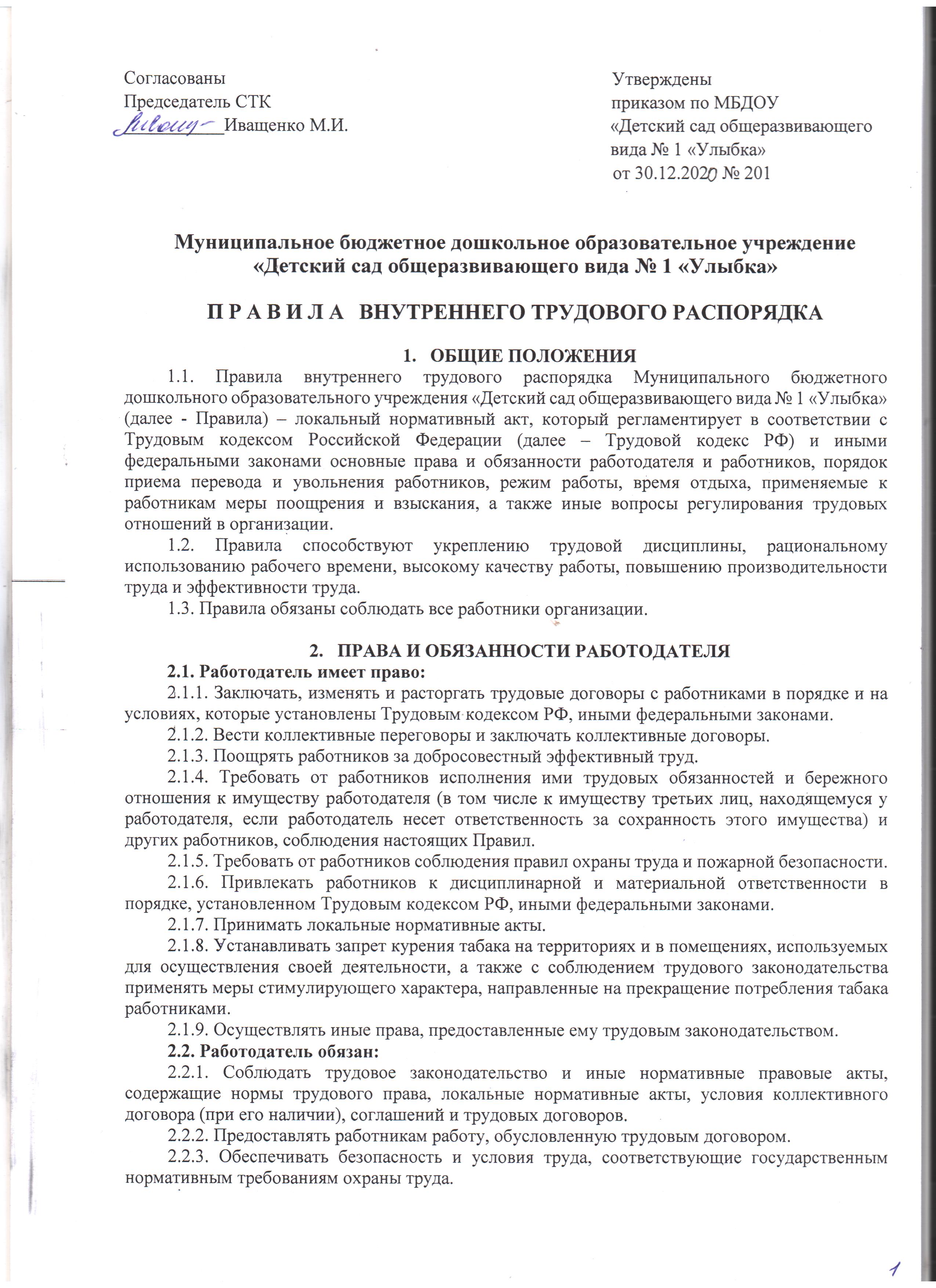 2.2.4. Обеспечивать работников оборудованием, инструментами, технической документацией и иными средствами, необходимыми для исполнения ими трудовых обязанностей.2.2.5. Обеспечивать работникам равную оплату за труд равной ценности.2.2.6. Вести учет времени, фактически отработанного каждым работником.2.2.7. Выплачивать в полном размере причитающуюся работникам заработную плату в следующие сроки: за первую половину месяца – 30 числа этого месяца; за вторую половину месяца - 15 числа следующего месяца.Выплачивать заработную плату новым работникам за первый месяц работы в компании 30-го и 15-го числа пропорционально отработанному времени. При совпадении дня выплаты с выходным или нерабочим праздничным днем выплата заработной платы производится накануне этого дня.2.2.8. Вести коллективные переговоры, а также заключать коллективный договор в порядке, установленном Трудовым кодексом РФ.2.2.9. Предоставлять представителям работников полную и достоверную информацию, необходимую для заключения коллективного договора, соглашения и контроля за их выполнением.2.2.10. Знакомить работников под подпись с принимаемыми локальными нормативными актами, непосредственно связанными с их трудовой деятельностью.2.2.11. Своевременно выполнять предписания федерального органа исполнительной власти, уполномоченного на осуществление федерального государственного надзора за соблюдением трудового законодательства и иных нормативных правовых актов, содержащих нормы трудового права, других федеральных органов исполнительной власти, осуществляющих государственный контроль (надзор) в установленной сфере деятельности, уплачивать штрафы, наложенные за нарушения трудового законодательства и иных нормативных правовых актов, содержащих нормы трудового права.2.2.12. Рассматривать представления соответствующих профсоюзных органов, иных избранных работниками представителей о выявленных нарушениях трудового законодательства и иных актов, содержащих нормы трудового права, принимать меры по устранению выявленных нарушений и сообщать о принятых мерах указанным органам и представителям.2.2.13. Создавать условия, обеспечивающие участие работников в управлении организацией в предусмотренных Трудовым кодексом РФ, иными федеральными законами и коллективным договором (при его наличии) формах.2.2.14. Обеспечивать бытовые нужды работников, связанные с исполнением ими трудовых обязанностей.2.2.15. Осуществлять обязательное социальное страхование работников в порядке, установленном федеральными законами.2.2.16. Возмещать вред, причиненный работникам в связи с исполнением ими трудовых обязанностей, а также компенсировать моральный вред в порядке и на условиях, которые установлены Трудовым кодексом РФ, другими федеральными законами и иными нормативными правовыми актами РФ.2.2.17. Отстранить от работы (не допускать к работе) работника, который (на весь период времени до устранения обстоятельств, явившихся основанием для отстранения от работы или недопущения к работе, если иное не предусмотрено Трудовым кодексом РФ):- появившегося на работе в состоянии алкогольного, наркотического или иного токсического опьянения; - не прошедшего в установленном порядке обучение и проверку знаний и навыков в области охраны труда; - не прошедшего в установленном порядке обязательный медицинский осмотр (обследование), а также обязательное психиатрическое освидетельствование в случаях, предусмотренных Трудовым кодексом РФ, другими федеральными законами и иными нормативными правовыми актами РФ; - при выявлении в соответствии с медицинским заключением, выданным в порядке, установленном федеральными законами и иными нормативными правовыми актами РФ, противопоказаний для выполнения работником работы, обусловленной трудовым договором; - по требованию органов или должностных лиц, уполномоченных федеральными законами и иными нормативными правовыми актами Российской Федерации; - в других в случаях, предусмотренных Трудовым кодексом РФ, иными федеральными законами и нормативными правовыми актами РФ. 2.2.18. Соблюдать нормы законодательства в сфере охраны здоровья граждан от воздействия окружающего табачного дыма и последствий потребления табака.2.2.19. Контролировать соблюдение норм законодательства в сфере охраны здоровья граждан от воздействия окружающего табачного дыма и последствий потребления табака на территориях и в помещениях, используемых для осуществления своей деятельности.2.2.20. Исполнять иные обязанности, предусмотренные трудовым законодательством и иными нормативными правовыми актами, содержащими нормы трудового права, коллективным договором (при его наличии), соглашениями, локальными нормативными актами и трудовыми договорами. 3. ПРАВА И ОБЯЗАННОСТИ РАБОТНИКОВ3.1. Каждый Работник имеет право на: 3.1.1. Заключение, изменение и расторжение трудового договора в порядке и на условиях, которые установлены Трудовым кодексом РФ, иными федеральными законами.3.1.2. Предоставление ему работы, обусловленной трудовым договором.3.1.3. Рабочее место, соответствующее государственным нормативным требованиям охраны труда и условиям, предусмотренным коллективным договором (при его наличии).3.1.4. Своевременную и в полном объеме выплату заработной платы в соответствии со своей квалификацией, сложностью труда, количеством и качеством выполненной работы.3.1.5. Изменение способа получения зарплаты и замену кредитной организации, в которую работодатель будет переводить заработную плату. Об изменении реквизитов для перевода заработной платы Работник обязан сообщить в письменной форме не позднее чем за пятнадцать календарных дней до дня выплаты заработной платы.В заявлении Работник должен указать банковские реквизиты счета: полное официальное наименование банка; адрес банка или филиала банка с указанием индекса; БИК; ИНН/КПП; корреспондентский счет; лицевой счет и ФИО получателя. Если лицевой счет привязан к карте, Работник указывает также номер банковской карты и ФИО держателя карты. 3.1.6. Отдых, обеспечиваемый установлением нормальной продолжительности рабочего времени, сокращенного рабочего времени для отдельных профессий и категорий работников, предоставлением еженедельных выходных дней, нерабочих праздничных дней, оплачиваемых ежегодных отпусков.3.1.7. Полную достоверную информацию об условиях труда и требованиях охраны труда на рабочем месте.3.1.8. Подготовку и дополнительное профессиональное образование в порядке, установленном Трудовым кодексом РФ, иными федеральными законами.3.1.9. Объединение, включая право на создание профессиональных союзов и вступление в них для защиты своих трудовых прав, свобод и законных интересов.3.1.10. Участие в управлении организацией в предусмотренных Трудовым кодексом РФ, иными федеральными законами и коллективным договором (при его наличии) формах.3.1.11. Ведение коллективных переговоров и заключение коллективных договоров и соглашений через своих представителей, а также на информацию о выполнении коллективного договора, соглашений.3.1.12. Защиту своих трудовых прав, свобод и законных интересов всеми не запрещенными законом способами.3.1.13. Возмещение вреда, причиненного ему в связи с исполнением трудовых обязанностей, и компенсацию морального вреда в порядке, установленном Трудовым кодексом РФ, иными федеральными законами.3.1.14. Обязательное социальное страхование в случаях, предусмотренных федеральными законами.3.1.15. Полную информацию об их персональных данных и обработке этих данных.3.1.16. Свободный бесплатный доступ к своим персональным данным, включая право на получение копий любой записи, содержащей персональные данные работника, за исключением случаев, предусмотренных федеральным законом.3.1.17. Требование об исключении или исправлении неверных или неполных персональных данных.3.1.18. Получение достоверной информации от работодателя об условиях и охране труда на рабочем месте, о существующем риске повреждения здоровья, а также о мерах по защите от воздействия вредных и (или) опасных производственных факторов.3.1.19. Отказ от выполнения работ в случае возникновения опасности для его жизни и здоровья вследствие нарушения требований охраны труда, за исключением случаев, предусмотренных федеральными законами, до устранения такой опасности.3.1.20. Иные права, предоставленные ему трудовым законодательством. 3.2. Каждый Работник обязан: 3.2.1. Добросовестно исполнять свои трудовые обязанности, возложенные на него трудовым договором, должностной инструкцией и иными документами, регламентирующими деятельность работника.3.2.2. Качественно и своевременно выполнять поручения, распоряжения, задания и указания своего непосредственного руководителя.3.2.3. Выполнять обязанности, возложенные на него трудовым законодательством и Законом «Об образовании в Российской Федерации», Уставом Учреждения, Правилами внутреннего трудового распорядка, инструкциями и другими локальными актами;3.2.4. Соблюдать трудовую дисциплину.3.2.5. Выполнять установленные нормы труда.3.2.6. Проходить обучение безопасным методам и приемам выполнения работ и оказанию первой помощи пострадавшим на производстве, инструктаж по охране труда, стажировку на рабочем месте, проверку знаний требований охраны труда.3.2.7. Проходить обязательные предварительные (при поступлении на работу) и периодические (в течение трудовой деятельности) медицинские осмотры (обследования), другие обязательные медицинские осмотры (обследования), а также проходить внеочередные медицинские осмотры (обследования) по направлению работодателя в случаях, предусмотренных Трудовым кодексом РФ и иными федеральными законами.3.2.8. Соблюдать требования по охране труда и обеспечению безопасности труда.3.2.9. Бережно относиться к имуществу работодателя (в том числе к имуществу третьих лиц, находящемуся у работодателя, если работодатель несет ответственность за сохранность этого имущества) и других работников.3.2.10. Незамедлительно сообщать работодателю либо непосредственному руководителю о возникновении ситуации, представляющей угрозу жизни и здоровью людей, сохранности имущества работодателя (в том числе имущества третьих лиц, находящегося у работодателя, если работодатель несет ответственность за сохранность этого имущества).3.2.11. Поддерживать свое рабочее место, оборудование и приспособления в исправном состоянии, порядке и чистоте.3.2.12. Соблюдать установленный работодателем порядок хранения документов, материальных и денежных ценностей.3.2.13. Сообщать своему непосредственному руководителю, иному представителю работодателя об оформлении листка нетрудоспособности в течении двух суток со дня его получения по телефону, через родственников или иным доступным способом.3.2.14. Заключать договор о полной материальной ответственности в случае, когда приступает к работе по непосредственному обслуживанию или использованию денежных, товарных ценностей, иного имущества, в случаях и в порядке, установленных федеральным законом.3.2.15. Исполнять иные обязанности, предусмотренные законодательством РФ, настоящими Правилами, иными локальными нормативными актами и трудовым договором. 3.3. Педагогические работники также обязаны:Нести ответственность за жизнь, физическое и психическое здоровье ребёнка; обеспечивать охрану жизни и здоровья детей; выполнять требования медперсонала, связанные с охраной и укреплением здоровья детей; проводить закаливающие мероприятия; четко следить за выполнением инструкций об охране жизни и здоровья детей в помещениях и на детских прогулочных участках.Выполнять договор с родителями, сотрудничать с семьёй ребёнка по вопросам воспитания и обучения, проводить родительские собрания, консультации, заседания совета родителей, посещать детей на дому; уважать родителей, видеть в них партнёров.Следить за посещаемостью детей своей группы, вести табель посещаемости, своевременно сообщать об отсутствующих детях медицинской сестре, заведующему.Неукоснительно выполнять режим дня, заранее готовится к занятиям, изготавливать педагогические пособия, дидактические игры, в работе с детьми использовать ТСО, слайды, диапозитивы, разные виды театра, интерактивные доски, компьютер и т.п.Участвовать в работе педагогических советов, изучать педагогическую литературу, знакомиться с опытом работы других воспитателей.Вести работу в методическом кабинете, готовить выставки, каталоги, подбирать методический материал для практической работы с детьми, оформлять наглядную педагогическую агитацию, стенды для родителей.Совместно со специалистами вести воспитательно- образовательную деятельность.Совместно с музыкальными руководителями готовить развлечения, праздники, принимать участие в праздничном оформлении помещений.В летний период организовывать оздоровительные мероприятия на прогулочных участках под непосредственным руководством медицинской сестры, заместителя заведующего по воспитательной и методической работе.Работать в тесном контакте с педагогическими работниками, младшим воспитателем в своей группе.Четко планировать воспитательно-образовательную деятельность, информировать администрацию о перспективных планах воспитательно-образовательной работы; вести мониторинг наблюдений за детьми во время занятий, соблюдать правила и порядок ведения документации.Допускать администрацию и представителей общественности на свои занятия с детьми по предварительной согласованности.Защищать и представлять права ребёнка перед администрацией, советом и другими инстанциями.3.4. Работникам запрещается: 3.4.1. Использовать в личных целях инструменты, приспособления, технику и оборудование рабочего места, предоставленные работодателем для выполнения должностных обязанностей.3.4.2. Использовать рабочее время для решения вопросов, не обусловленных трудовыми отношениями с работодателем, а также в период рабочего времени вести личные телефонные разговоры, читать книги, газеты и иную литературу, не имеющую отношение к трудовой деятельности;3.4.3. Использовать в личных целях в рабочее время телефонную связь и сеть интернет, в том числе посещать игровые и развлекательные сайты, социальные сети, иные сетевые ресурсы, не имеющие отношения к выполнению трудовой функции.3.4.4. Пользоваться сетью Internet в личных целях, играть в компьютерные игры.3.4.5. Курить на рабочих местах и в рабочих зонах, организованных в помещениях.3.4.6. Приходить на работу в состоянии алкогольного, наркотического или токсического опьянения.3.4.7. Приносить с собой и употреблять в рабочее время на территории работодателя алкогольные напитки, наркотические и токсические вещества.3.4.8. Приходить на работу позже начала рабочего дня и уходить с работы до того, как закончится рабочий день, по устной договоренности с непосредственным руководителем.Работник обязан заранее в письменном виде согласовать с непосредственным руководителем время, когда его не будет на работе. 3.5. Трудовые обязанности и права работников и работодателей конкретизируются в трудовых договорах и должностных инструкциях. 4. ПРИЕМ НА РАБОТУ, ПЕРЕВОД И УВОЛЬНЕНИЕ4.1. При приеме на работу с работником заключается трудовой договор.4.2. При заключении трудового договора лицо, поступающее на работу, предъявляет работодателю:4.2.1. Паспорт или иной документ, удостоверяющий личность.4.2.2. Трудовую книжку или сведения о трудовой деятельности, за исключением случаев, когда трудовой договор заключается впервые или работник поступает на работу на условиях совместительства.4.2.3. Страховое свидетельство государственного пенсионного страхования или уведомление о регистрации в системе индивидуального (персонифицированного) учета, форма АДИ-РЕГ, за исключением случаев, когда трудовой договор заключается впервые.4.2.4. Документы воинского учета - для военнообязанных и лиц, подлежащих призыву на военную службу.4.2.5. Документ об образовании и (или) о квалификации или наличии специальных знаний – при поступлении на работу, требующую специальных знаний или специальной подготовки.4.2.6. Справку о наличии (отсутствии) судимости и (или) факта уголовного преследования либо о прекращении уголовного преследования по реабилитирующим основаниям, выданную в порядке и по форме, которые устанавливаются МВД России, – при поступлении на работу, связанную с деятельностью, к осуществлению которой в соответствии с Трудовым кодексом РФ, иным федеральным законом не допускаются лица, имеющие или имевшие судимость, подвергающиеся или подвергавшиеся уголовному преследованию.4.2.7. Медицинскую книжку с отметкой о пройденном медосмотре и аттестации;4.2.8. Свидетельство о постановке физического лица на учёт в налоговом органе по месту жительства на территории Российской Федерации; 4.3. Запрещается требовать от лица, поступающего на работу, документы помимо предусмотренных Трудовым кодексом РФ, иными федеральными законами, указами Президента РФ и постановлениями Правительства РФ.4.4. При заключении трудового договора впервые трудовую книжку и уведомление о регистрации в системе индивидуального (персонифицированного) учета оформляет работодатель. 4.5. В случае отсутствия у лица, поступающего на работу, трудовой книжки в связи с ее утратой, повреждением или по иной причине работодатель обязан по письменному заявлению этого лица (с указанием причины отсутствия трудовой книжки) оформить новую трудовую книжку.4.6. Обязательному предварительному медицинскому осмотру (обследованию) при заключении трудового договора подлежат лица, не достигшие возраста восемнадцати лет, а также иные лица в случаях, предусмотренных Трудовым кодексом РФ и иными федеральными законами.4.7. Прием на работу оформляется приказом работодателя, изданным на основании заключенного трудового договора. Содержание приказа работодателя должно соответствовать условиям заключенного трудового договора.4.8. Приказ работодателя о приеме на работу объявляется работнику под подпись в трехдневный срок со дня фактического начала работы. По требованию работника работодатель обязан выдать ему надлежаще заверенную копию указанного приказа.4.9. При приеме на работу (до подписания трудового договора) работодатель обязан ознакомить работника под подпись с настоящими Правилами, иными локальными нормативными актами, непосредственно связанными с трудовой деятельностью работника, коллективным договором (при его наличии).4.10. При заключении трудового договора в нем по соглашению сторон может быть предусмотрено условие об испытании работника в целях проверки его соответствия поручаемой работе. Отсутствие в трудовом договоре условия об испытании означает, что работник принят на работу без испытания. 4.11. Срок испытания не может превышать трех месяцев, а для руководителя и его заместителей – шести месяцев, если иное не установлено федеральным законом.4.12. Трудовой договор, не оформленный в письменной форме, считается заключенным, если работник приступил к работе с ведома или по поручению работодателя или его представителя.4.13. Изменение определенных сторонами условий трудового договора, в том числе перевод на другую работу, допускается только по соглашению сторон трудового договора, за исключением случаев, предусмотренных Трудовым кодексом РФ. 4.14. Соглашение об изменении определенных сторонами условий трудового договора заключается в письменной форме.4.15. Для всех принимаемых на работу лиц, а также для работников, переводимых на другую работу, за исключением дистанционных работников, работодатель (или уполномоченное им лицо) обязан проводить инструктаж по охране труда.Все принимаемые на работу лица, а также командированные в организацию работники проходят в установленном порядке вводный инструктаж, который проводит руководитель или работник, на которого приказом работодателя возложены эти обязанности.Вводный инструктаж по охране труда проводится по программе вводного инструктажа, утвержденного работодателем.Кроме вводного инструктажа по охране труда, проводятся первичный инструктаж на рабочем месте, повторный, внеплановый и целевой инструктажи.Первичный инструктаж на рабочем месте, повторный, внеплановый и целевой инструктажи проводит назначенный приказом сотрудник, прошедший в установленном порядке обучение по охране труда и проверку знаний требований охраны труда.Проведение инструктажей по охране труда включает в себя ознакомление работников с имеющимися опасными или вредными производственными факторами, изучение требований охраны труда, содержащихся в локальных нормативных актах организации, инструкциях по охране труда, технической, эксплуатационной документации, а также применение безопасных методов и приемов выполнения работ.Инструктаж по охране труда завершается устной проверкой приобретенных работником знаний и навыков безопасных приемов работы лицом, проводившим инструктаж.4.16. Проведение всех видов инструктажей регистрируется в соответствующих журналах проведения инструктажей (в установленных случаях - в наряде-допуске на производство работ) с указанием подписи инструктируемого и подписи инструктирующего, а также даты проведения инструктажа.4.17. Работодатель предоставляет работнику сведения о трудовой деятельности за период работы в Учреждении по письменному заявлению работника:- на бумажном носителе, заверенные надлежащим образом;- в форме электронного документа, подписанного усиленной квалифицированной электронной подписью.Сведения о трудовой деятельности предоставляются:– в период работы не позднее трех рабочих дней;– при увольнении в последний день работы.4.18. Работник может подать заявление о выдаче сведений о трудовой деятельности лично руководителю либо на электронную почту работодателя.	При использовании электронной почты работодателя работник направляет отсканированное заявление, в котором содержится:наименование работодателя;должностное лицо, на имя которого направлено заявление (заведующий);просьба о направлении в форме электронного документа сведений о трудовой деятельности у работодателя;адрес электронной почты работника;собственноручная подпись работника;дата написания заявления.4.19. Прекращение трудового договора осуществляется по основаниям, предусмотренным Трудовым кодексом РФ и иными федеральными законами. 4.20. Трудовой договор может быть в любое время расторгнут по соглашению сторон трудового договора.4.21. Срочный трудовой договор с работником прекращается с соблюдением требований, установленных статьей 79 Трудового кодекса РФ.4.22. Работник имеет право расторгнуть трудовой договор, предупредив об этом работодателя в письменной форме не позднее чем за две недели, если иной срок не установлен Трудовым кодексом РФ или иным федеральным законом. Течение указанного срока начинается на следующий день после получения работодателем заявления работника об увольнении. По соглашению между работником и работодателем трудовой договор может быть расторгнут и до истечения срока предупреждения об увольнении.4.23. Расторжение трудового договора по инициативе работодателя производится по основаниям и правилам, установленным в статье 81 Трудового кодекса РФ. Не допускается увольнение работника по инициативе работодателя (за исключением случая ликвидации организации либо прекращения деятельности индивидуальным предпринимателем) в период его временной нетрудоспособности и в период пребывания в отпуске.4.24. Прекращение трудового договора оформляется приказом работодателя. С приказом руководителя о прекращении трудового договора работник должен быть ознакомлен под подпись. 4.25. Днем прекращения трудового договора во всех случаях является последний день работы работника, за исключением случаев, когда работник фактически не работал, но за ним, в соответствии с Трудовым кодексом РФ или иным федеральным законом, сохранялось место работы (должность).4.26. В день прекращения трудового договора работодатель обязан выдать работнику трудовую книжку или сведения о трудовой деятельности и произвести с ним расчет в соответствии со статьей 140 Трудового кодекса РФ. По письменному заявлению работника работодатель также обязан выдать ему заверенные надлежащим образом копии документов, связанных с работой.4.27. В случае, когда в день прекращения трудового договора выдать трудовую книжку работнику невозможно в связи с его отсутствием либо отказом от ее получения, работодатель обязан направить работнику уведомление о необходимости явиться за трудовой книжкой либо дать согласие на отправление ее по почте. 4.28. В случае, когда в день прекращения трудового договора выдать работнику сведения о трудовой деятельности невозможно в связи с его отсутствием либо отказом от их получения, работодатель в этот же день направляет работнику заверенные сведения по почте заказным письмом с уведомлением.5. РАБОЧЕЕ ВРЕМЯ В организации устанавливается пятидневная рабочая неделя с двумя выходными днями – суббота и воскресенье. Продолжительность рабочего дня для педагогических работников определяется графиком работы, составленным из расчета 36- часовой рабочей недели, музыкального руководителя -24-часовой, инструктора по физической культуре – 30-часовой. Продолжительность рабочего дня руководящего, административно-хозяйственного, учебно-вспомогательного и обслуживающего персонала определяется графиком работы, составленным из расчета 40- часовой рабочей недели.Графики работы персонала утверждаются руководителем и предусматривают время начала и окончания работы, перерыв для отдыха и питания. Работники знакомятся с графиком работы под подпись.5.3.	Максимальная продолжительность ежедневной работы для работников, занятых на работах с вредными условиями труда, составляет 8 часов. Продолжительность ежедневной работы инвалидам устанавливается в соответствии с медицинским заключением.5.4.	Ночное время – время с 22 часов до 6 утра. 5.5.	К работе в ночное время не допускаются: беременные женщины; работники, не достигшие возраста восемнадцати лет, за исключением лиц, участвующих в создании и (или) исполнении художественных произведений, и других категорий работников в соответствии с Трудовым кодексом РФ и иными федеральными законами. 5.6.	Привлечение работодателем работника к сверхурочной работе допускается только с соблюдением требований, установленных в статье 99 Трудового кодекса РФ.ОРГАНИЗАЦИЯ И РЕЖИМ РАБОТЫВ детском саду установлен 10,5-часовой рабочий день: с 7.00ч. до 17.30ч. Детский сад работает в будние дни, за исключением праздничных дней. Выходные дни – суббота и воскресенье.Все работники должны приходить на работу не позднее, чем за 10 минут до начала смены (время для подготовки работника к рабочей смене).Из числа административных и педагогических работников приказом назначается дежурный администратор. Дежурный администратор выполняет свои обязанности в соответствии с утверждённым заведующим графиком дежурств, специально выработанного функционала.Рабочий день педагогических работников может быть увеличен в случаях:проведения педагогических советов;административных совещаний, планерках, проводимых по мере необходимости, как правило, 1 раз неделю, продолжительностью не более одного часа;	- вследствие задействования педагогического работника как заменяющего заболевшего работника;при проведении мероприятий с детьми и родителями (праздники, развлечения, конкурсы, фестивали, собрания и т.п.), в соответствии с утвержденным планом работы;при исполнении функционала по ведению документации (заполнение табелей, написание планов, отчетность о посещаемости и т.п.).Независимо от рабочей смены педагогические работники обязаны присутствовать на всех массовых мероприятиях, запланированных для воспитанников, родителей и педагогов.Общие собрания совета трудового коллектива проводятся по мере необходимости, но не реже двух раз в год.Все собрания, заседания педагогического совета, методического объединения проводятся, как правило, в нерабочее время и не должны продолжаться более двух часов, родительские собрания - более полутора часов.Во время массовых летних отпусков родителей и снижения посещаемости детей администрация имеет право привлекать педагогических работников к педагогической, методической и организационной работе по укреплению и созданию учебно-материальной базы Учреждения в пределах рабочего времени, учебно-вспомогательный и обслуживающий персонал - к выполнению хозяйственных работ, не требующих специальных знаний, в пределах установленного рабочего времени.Питание сотрудников, работающих непосредственно с детьми, организуется вместе с детьми при условии: один сотрудник обедает, остальные проводят кормление детей.Питание остальных сотрудников проводится после выдачи пищи на группы.Сотрудники имеют право на питание только во время обеденного перерыва согласно поданному заявлению на питание. Приём пищи во время завтрака, полдника и ужина запрещается.Посторонним лицам разрешается присутствовать в группе только по согласованию с администрацией. Вход в группу после начала занятий разрешается в исключительных случаях только заведующему и его заместителям.Во время проведения занятий не разрешается делать замечания педагогическим работникам по поводу их работы.Педагогические работники обязаны иметь план работы на каждый день.7. ВРЕМЯ ОТДЫХА7.1. Перерыв для отдыха и питания продолжительностью один час работники используют по своему усмотрению. По личному заявлению работника перерыв для отдыха и питания может быть сокращен до 30 минут.Перерыв для отдыха и питания в рабочее время не включается и не оплачивается. Прием пищи разрешается в специально оборудованных помещениях для отдыха и приема пищи.7.2. Перерыв для отдыха и питания может не предоставляться, если продолжительность ежедневной работы или смены не превышает четырех часов.7.3. Работникам предоставляются ежегодные основные оплачиваемые отпуска: учебно-вспомогательный и обслуживающий персонал - продолжительностью 28 календарных дней, воспитатели, музыкальные руководители, инструктор по физической культуре, педагог-психолог, заместитель по воспитательной и методической работе – продолжительностью 42 календарных дня, учителя-логопеды – продолжительностью 56 календарных дней. Оплата отпуска производится не позднее чем за три дня до его начала.7.4. Право на использование ежегодного оплачиваемого отпуска за первый год работы возникает у работника по истечении шести месяцев его непрерывной работы в организации. По соглашению сторон такой отпуск работнику может быть предоставлен и до истечения шести месяцев. 7.5. Ежегодный оплачиваемый отпуск за второй и последующие годы работы может предоставляться в любое время в соответствии с очередностью предоставления ежегодных оплачиваемых отпусков, определяемой графиком отпусков.7.6. Очередность предоставления ежегодных оплачиваемых отпусков устанавливается работодателем с учетом производственной необходимости и пожеланий (по возможности) работников. 7.7. График отпусков обязателен как для работодателя, так и для работника. О времени начала отпуска работник письменно извещается под подпись не позднее чем за две недели до его начала. 7.8. По соглашению сторон отпуск может быть разделен на части, при этом одна из частей отпуска должна быть не менее 14 календарных дней.7.9. Ежегодный дополнительный оплачиваемый отпуск предоставляются работникам, занятым на работах с вредными и (или) опасными условиями труда только вместе с ежегодным оплачиваемым отпуском.7.10. Отзыв работника из отпуска допускается только с его согласия и оформляется соответствующим приказом. Неиспользованная в связи с этим часть отпуска должна быть предоставлена по выбору работника в удобное для него время в течение текущего рабочего года или присоединена к отпуску за следующий рабочий год. Не допускается отзыв из отпуска работников в возрасте до восемнадцати лет и беременных женщин. 7.11. По семейным обстоятельствам и другим уважительным причинам работнику по его письменному заявлению может быть предоставлен отпуск без сохранения заработной платы, продолжительность которого определяется соглашением сторон. Работодатель обязан предоставить отпуск без сохранения заработной платы в случаях предусмотрены Трудовым кодексом РФ, иными федеральными законами либо коллективным договором (при его наличии). 8. ДИСЦИПЛИНА ТРУДА8.1. За добросовестное и высокопрофессиональное исполнение своих трудовых обязанностей, повышение производительности труда и другие достижения в труде применяются следующие меры поощрения работников:	1) объявление благодарности;	2) выплата премии;3) награждение почетной грамотой;8.2. За совершение дисциплинарного проступка, то есть неисполнение или ненадлежащее исполнение работником по его вине возложенных на него трудовых обязанностей, работодатель имеет право применить следующие дисциплинарные взыскания:1) замечание;2) выговор;3) увольнение по соответствующим основаниям.8.3. Применение иных дисциплинарных взысканий не допускается.8.4. При наложении дисциплинарного взыскания должны учитываться тяжесть совершенного проступка и обстоятельства, при которых работник его совершил, предшествующее поведение работника и его отношение к труду.8.5. За дисциплинарный проступок, который работник совершил впервые, желательно ограничиться замечанием с учетом тяжести совершенного проступка и его последствий. Если работник совершил повторное нарушение, работодатель может объявить ему замечание или выговор.Если работник в третий раз совершил дисциплинарный проступок, работодатель имеет право расторгнуть с ним трудовой договор по инициативе работодателя. Применить этот вид дисциплинарного взыскания работодатель вправе, если у работника есть не снятое дисциплинарное взыскание.8.6. Если работник совершил грубое нарушение, работодатель имеет право сразу расторгнуть с ним трудовой договор по основанию, которое предусматривает Трудовой кодекс Российской Федерации.8.7. До применения дисциплинарного взыскания работодатель должен затребовать от работника письменное объяснение. Если по истечении двух рабочих дней указанное объяснение работником не предоставлено, то составляется соответствующий акт. Непредставление работником объяснения не является препятствием для применения дисциплинарного взыскания.8.8. Дисциплинарное взыскание применяется не позднее одного месяца со дня обнаружения проступка, не считая времени болезни работника, пребывания его в отпуске, а также времени, необходимого на учет мнения представительного органа работников.8.9. Дисциплинарное взыскание не может быть применено позднее шести месяцев со дня совершения проступка, а по результатам ревизии, проверки финансово-хозяйственной деятельности или аудиторской проверки - позднее двух лет со дня его совершения. В указанные сроки не включается время производства по уголовному делу.8.10. За каждый дисциплинарный проступок может быть применено только одно дисциплинарное взыскание.8.11. Приказ работодателя о применении дисциплинарного взыскания объявляется работнику под подпись в течение трех рабочих дней со дня его издания, не считая времени отсутствия работника на работе. 8.12. Если в течение года со дня применения дисциплинарного взыскания работник не будет подвергнут новому дисциплинарному взысканию, то он считается не имеющим дисциплинарного взыскания. Работодатель до истечения года со дня применения дисциплинарного взыскания имеет право снять его с работника по собственной инициативе, просьбе самого работника, ходатайству его непосредственного руководителя или представительного органа работников.9. УДАЛЕННАЯ РАБОТА9.1. Работники могут выполнять трудовую функцию, определенную трудовым договором вне места расположения работодателя, его филиала, представительства, вне стационарного рабочего места – удаленно на территории РФ, в случаях, определенных настоящими Правилами9.2. Работники могут переводиться на удаленную работу по соглашению сторон, а в экстренных случаях с их согласия на основании приказа работодателя по основной деятельности. К экстренным случаям относятся: катастрофа природного или техногенного характера, производственная авария, несчастный случай на производстве, пожар, наводнение, землетрясение, эпидемия, эпизоотия, иные случаи, ставящие под угрозу жизнь и здоровье работников.9.3. Взаимодействие между работниками и работодателем в период удаленной работы осуществляется по телефону, электронной почте, в мессенджерах – Skype и WhatsApp,9.4. Работники должны быть на связи со своими непосредственными руководителями в течение всего рабочего дня по графику работы, установленному настоящими Правилами или трудовым договором работников.9.5. Если иное не предусмотрено трудовым договором, дополнительным соглашением или приказом о переходе на удаленную работу, работник в конце каждого рабочего дня должен заполнить отчет с описанием работы, проделанной за день, и направить его по рабочей электронной почте своему непосредственному руководителю.9.6. Работодатель обеспечивает работников всем необходимым оборудованием и программами для выполнения работы удаленно. Они передаются работникам по акту приема-передачи.10. ОСОБЕНОСТИ РЕГУЛИРОВАНИЯ ТРУДАРАБОТНИКОВ ПРЕДПЕНСИОННОГО ВОЗРАСТА10.1. Работник предпенсионного возраста – работник в течение пяти лет до наступления возраста, который дает право на страховую пенсию по старости, в том числе назначаемую досрочно.По общему правилу у женщин предпенсионный возраст начинается с 55 лет, у мужчин – с 60 лет. Работники, которые согласно пенсионной реформе должны выйти на пенсию по старости в 2020 году, могут это сделать на полгода раньше (п. 3 ст. 10 Закона от 03.10.2018 № 350-ФЗ). Пенсионная реформа предусматривает переходный период, который продлится 9 лет: с 2019-го по 2027-й. Многодетные матери имеют право выйти на пенсию досрочно. Если у работницы три ребенка, она выйдет на пенсию на 3 года раньше нового пенсионного возраста – в 57 лет. Предпенсионный возраст у нее начнется в 52 года. Если у работницы четверо детей, на пенсию она выйдет в 56 лет, а предпенсионный возраст начнется в 51 год. Если у работницы пять и более детей, на пенсию она выйдет в 50 лет, а предпенсионный возраст начнется в 45 лет.10.2. Подтвердить статус гражданина предпенсионного возраста работник может с помощью электронного удостоверения, которое он получил в Пенсионном фонде.10.3. При приеме на работу или в течение трудовых отношений работник предпенсионного возраста может потребовать установить ему неполный рабочий день или неполную рабочую неделю. Неполное рабочее время устанавливается на удобный для работника срок, а режим рабочего времени и времени отдыха, в том числе продолжительность ежедневной работы, время начала и окончания работы, время перерывов в работе, работодатель устанавливает с учетом пожеланий работника и условий работы.При работе на условиях неполного рабочего времени труд работника оплачивается пропорционально отработанному им времени или в зависимости от выполненного им объема работ.10.4. Работодатель по письменному заявлению работника предпенсионного возраста предоставляет ему отпуск без сохранения заработной платы до двух календарных дней в году.11. ДИСПАНСЕРИЗАЦИЯ11.1. Работники, за исключением случаев, предусмотренных п. 11.2 и 11.3 настоящих Правил, при прохождении диспансеризации в порядке, предусмотренном законодательством в сфере охраны здоровья, освобождаются от работы на один рабочий день раз в три года с сохранением за ними места работы (должности) и среднего заработка.Работник получает право пройти диспансеризацию в том году, когда его возраст будет кратным трем. Возраст определяется по году рождения, а не по дате рождения.11.2. Работники, достигшие возраста сорока лет, за исключением лиц, указанных в п. 11.3 настоящих Правил, при прохождении диспансеризации в порядке, предусмотренном законодательством в сфере охраны здоровья, имеют право на освобождение от работы на один рабочий день один раз в год с сохранением за ними места работы (должности) и среднего заработка.11.3. Работники, достигшие предпенсионного возраста, и работники – получатели пенсии по старости или пенсии за выслугу лет, при прохождении диспансеризации в порядке, предусмотренном законодательством в сфере охраны здоровья, освобождаются от работы на два рабочих дня один раз в год с сохранением за ними места работы (должности) и среднего заработка.11.4. Работники освобождаются от работы для прохождения диспансеризации на основании письменного заявления на имя директора, согласованного с непосредственным руководителем или лицом, временно исполняющим его обязанности. 11.5. Если работодатель не согласится с датой освобождения от работы, указанной в заявлении, работнику предлагают выбрать другую дату.11.6. Результаты рассмотрения заявления директор, лицо, его заменяющее, оформляют в виде резолюции на заявлении.11.7. Работник обязан представить работодателю справку из медицинской организации, подтверждающую прохождение диспансеризации в день (дни) освобождения от работы не позднее трех рабочих дней со дня прохождения диспансеризации.Если работник не представит справку в указанный срок, работодатель вправе привлечь работника к дисциплинарной ответственности в порядке, предусмотренном в раздел 7 настоящих Правил.12. ТРЕБОВАНИЯ К ОРГАНИЗАЦИИ РАБОЧЕЙ СРЕДЫ, СВОБОДНОЙ ОТ КУРЕНИЯ12.1.	В целях предупреждения возникновения заболеваний, связанных с воздействием окружающего табачного дыма и потреблением табака, сокращения потребления табака, исключения отрицательного влияния курения табака на активных и пассивных курильщиков, пропаганды здорового образа жизни и в целях исключения возникновения пожароопасных ситуаций запрещается курение табака на рабочих местах, в рабочих зонах, а также во всех помещениях, местах общего пользования здания (туалетные комнаты, лестничные площадки и пролеты, коридоры, холлы, ниши в стенах и др.), принадлежащего работодателю (или арендуемого им) на крыше здания, на прилегающей к нему территории.12.2.	Запрещается закрывать датчики-сигнализаторы сигаретного дыма, установленные в здании, принадлежащем работодателю (или арендуемом им).12.3.	Запрещается размещать на рабочих местах, в рабочих зонах, а также непосредственно на мебели, стенах, на обоях рабочего стола компьютеров визуальную информацию (плакаты, календари, рисунки, фотографии, рекламные и сувенирные наклейки и т.п.), содержащую изображения, связанные с табаком: процесс курения, сигареты, сигары, кальяны и т.п.12.4.	Запрещается наличие на рабочих местах и в рабочих зонах атрибутов курения табака: пепельниц, пачек сигарет, сигар, зажигалок, спичек, мундшутков, курительных трубок и т.п., а также сувенирной, журнальной продукции, канцелярских товаров, чашек и т.д. с изображением атрибутов курения табака.12.5.	Запрещается появление на работе в одежде с изображением атрибутов курения табака (майки, футболки, рубашки, галстуки, бейсболки и др.) и надписями на табачные темы.12.6.	Несоблюдение положений настоящего раздела приравнивается к нарушению трудовых обязанностей и трудовой дисциплины и может повлечь наложение дисциплинарного взыскания в соответствии со ст. 192 Трудового кодекса РФ.13. ОРГАНИЗАЦИЯ РАБОТЫ ПО ПРОФИЛАКТИКЕ РАСПРОСТРАНЕНИЯ НОВОЙ КОРОНАВИРУСНОЙ ИНФЕКЦИИ13.1. Работодатель в целях противодействия распространения коронавирусной инфекции:13.1.1. Разрабатывает и размещает на территории организации правила личной гигиены, входа и выхода за пределы территории, графики дезинфекции и уборки помещений.13.1.2. Информирует работников о рисках новой коронавирусной инфекции COVID-19, мерах индивидуальной профилактики, необходимости своевременного обращения за медицинской помощью при появлении первых симптомов ОРВИ.13.1.3. Обеспечивает подготовку и переподготовку работников по правилам личной гигиены и технике безопасности. 13.1.4. Обеспечивает измерение температуры работников: при входе в здание и в течение рабочего дня (при температуре 37.0 и выше, либо при других явных признаках ОРВИ, сотрудник должен быть отстранен от pa6oты). Каждое измерение температуры регистрируется в журнале регистрации температуры работников.13.1.5. Не допускает до работы работников с симптомами заболевания ОРВИ и вручает им уведомление о необходимости обращения в медицинское учреждение. Возобновление допуска к работе проводится только при наличии справки лечебного учреждения о выздоровлении.13.1.6. Обеспечивает работников средствами индивидуальной защиты – маски (исходя из продолжительности рабочей смены и замены масок не реже одного раза в 3 часа) для использования их при работе, а также кожными антисептиками для обработки рук, дезинфицирующими средствами. Повторное использование одноразовых масок не допускается.13.1.7. Обеспечивает регулярную дезинфекцию помещений и их регулярное (в соответствии с графиком) проветривание. Дезинфекция может проводиться собственными силами и посредством привлечения специализированных организаций. Обеззараживанию подлежат все поверхности, оборудование и инвентарь производственных помещений, помещений для приема пищи, санузлов.13.1.8. Информирует работников, выезжающих из Российской Федерации, о необходимости лабораторных исследований на COVID-19 методом ПЦР в течение трех календарных дней со дня прибытия работника на территорию Российской Федерации. 13.2. Работники в целях противодействия распространения коронавирусной инфекции обязаны:13.2.1. Соблюдать санитарные нормы и правила личной гигиены, установленные в организации.13.2.2. Оповещать непосредственного руководителя или медицинскую сестру кадровой службы о любых отклонениях в состоянии здоровья.13.2.3. При выезде за пределы Российской Федерации, пройти лабораторное исследование на COVID-19 методом ПЦР в течение трех календарных дней со дня прибытия на территорию Российской Федерации14. ЗАКЛЮЧИТЕЛЬНЫЕ ПОЛОЖЕНИЯ14.1. Работники знакомятся с настоящими Правилами до подписания трудового договора под подпись в Листе ознакомления работников с Правилами внутреннего трудового распорядка (Приложение № 1 к Правилам), который является неотъемлемой частью Правил.14.2. Любые изменения и дополнения к настоящим Правилам утверждаются руководителем организации. С изменениями и дополнениями, внесенными в настоящие Правила, работники должны быть ознакомлены под подпись в Листе ознакомления работников с Правилами внутреннего трудового распорядка (Приложение к Правилам), который является неотъемлемой частью Правил.